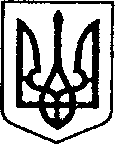 ПРОТОКОЛ № 14ПОЗАЧЕРГОВОГО ЗАСІДАННЯ МІСЬКОЇ КОМІСІЇз питань техногенно-екологічної безпеки та надзвичайних ситуацій         ”27” липня 2021 року                                                                 м. НіжинГоловував: перший заступник міського голови з питань діяльності виконавчих органів ради.На засіданні присутні: члени комісії (за списком) та запрошені.Порядок денний:І.  Про стан утримання та улаштування автоматизованих систем раннього виявлення загрози виникнення надзвичайних ситуацій та оповіщення населення у разі їх виникнення.(Доповідав М.А. Чуйко)З метою зменшення ризиків виникнення пожеж та надзвичайних ситуацій техногенного характеру, комісія вирішила:1. Керівникам (власникам) об'єктів підвищеної небезпеки (всього 8 об’єктів) з урахуванням ДБН В.2.5-76:2014 «Автоматизовані системи раннього виявлення загрози виникнення надзвичайних ситуацій та оповіщення населення» забезпечити виконання запланованих заходів впровадження автоматизованих систем раннього виявлення надзвичайних ситуацій та оповіщення населення у разі їх виникнення на підпорядкованих об’єктах у встановлені план-графіком терміни. ("План-графік впровадження автоматизованих систем раннього виявлення надзвичайних ситуацій та оповіщення населення у разі їх виникнення на території Чернігівської області" ). Згідно план-графіку 2. Ніжинському районному управлінню ГУДСНС України в області спільно з відділом з питань НС, ЦЗН, ОМР; 2.1. Продовжити здійснення контролю за станом впровадження автоматизованих систем раннього виявлення надзвичайних ситуацій та оповіщення людей у разі їх виникнення. Під час проведення перевірок2.2. Надавати методичну допомогу керівникам (власникам) об'єктів підвищеної небезпеки щодо проведення відповідної роботи по впровадженню автоматизованих систем раннього виявлення надзвичайних ситуацій та оповіщення людей у разі їх виникнення. Постійно2.3. Висвітлювати у засобах масової інформації матеріали щодо впровадження автоматизованих систем раннього виявлення надзвичайних ситуацій та оповіщення людей у разі їх виникнення.						                            Щоквартально2.4.	 Під час надання пропозицій до інженерного забезпечення об’єктів будівництва щодо пожежної та техногенної безпеки, а також на розроблення окремого розділу інженерно-технічних заходів цивільного захисту, пропонувати розроблення проектної документації на улаштування автоматизованих систем раннього виявлення надзвичайних ситуацій та оповіщення людей у разі їх виникнення. ПостійноІІ. Про стан утримання і забезпечення джерелами протипожежного водопостачання населених пунктів Ніжинської ТГ.(Доповідав Носков В.П. )З метою забезпечення належного реагування на надзвичайні ситуації та пожежі, комісія вирішила:КП «НУВКГ» : 1.1.  Передбачити виділення необхідних коштів для ремонту та приведення в робочий стан систем зовнішнього протипожежного водопостачання: пожежних гідрантів, водоймищ в м. Ніжині.Під час формування бюджетів1.2. В селах Ніжинської ТГ вжити вичерпних заходів з обладнання водонапірних веж пристроями для забору води пожежними автомобілями та улаштування пірсів для забору води з природних водоймищ.До 1 вересня 2021 року1.3. Організувати контроль за складанням та виконанням графіків ремонту пожежних гідрантів, пожежних водоймищ та водонапірних веж, з метою усунення недоліків з даного напрямку та забезпечення протипожежного захисту населених пунктів та об'єктів.Постійно1.4. Розглянути питання щодо створення ремонтних фондів для своєчасного відновлення пожежних гідрантів, пожежних водоймищ та водонапірних веж.До 1 серпня 2021 року1.5. У вересні-жовтні 2021 року провести планову перевірку зовнішніх джерел протипожежного водопостачання, за результатами перевірки надати інформацію для розгляду питання на засіданні міської комісії з питань техногенно-екологічної безпеки та надзвичайних ситуацій.До 31 жовтня 2021 рокуІІІ. Про стан утримання та улаштування системами протипожежного захисту об’єктів, незалежно від форм власності.(Доповідав Кравець В.В.)З метою зменшення ризиків виникнення пожеж та надзвичайних ситуацій об’єктів, незалежно від форм власності, комісія вирішила:           1. Керівниками суб’єктів господарювання, підприємств, установ та організацій всіх форм власності провести обладнання  системами протипожежного захисту об’єкти, які знаходяться у їхній власності або користуванні, згідно запропонованих для виконання заходів інспекторами ДСНС . До 01 вересня 2021 року2. Ніжинському районному управлінню Головного управління Державної служби України з надзвичайних ситуацій в області:2.1. Враховуючі повноваження, вжити заходи щодо обладнання системами протипожежного захисту об’єктів суб’єктів господарювання, підприємств, установ та організацій. Продовжити здійснення контролю за станом впровадження систем протипожежного захисту.Під час проведення перевірок2.2.	Надавати методичну допомогу керівникам суб’єктів господарювання, підприємств та організацій щодо проведення відповідної роботи по впровадженню впровадження систем протипожежного захисту.Постійно2.3.	 Під час проведення заходів державного нагляду (контролю) на об’єктах будівництва пропонувати впровадження систем протипожежного захисту на таких об’єктах. ПостійноІV Про посилення протипожежних  заходів на території  населених пунктів, які знаходяться поблизу лісових масивів(Доповідали Кравець В.В., Чуйко М.А.) У період з 27 квітня по 11 травня 2021 року проведено перевірки готовності до пожежонебезпечного періоду 145 населених пунктів, 142 об’єктів, 48 котеджних містечок, дачних та садових товариств в Чернігівської області в т.ч.    об’єктів в Ніжинській ТГ, що розташовані у лісових масивах або безпосередньо межують з ними. За результатами перевірок складено та надано відповідним керівникам акти перевірок з конкретними недоліками та пропозиціями щодо покращення стану забезпечення пожежної безпеки.Проаналізувавши інформацію, викладену в актах перевірок, встановлено, що  об’єкти, що розташовані у лісових масивах або безпосередньо межують з ними не готові до пожежонебезпечного періоду.З метою забезпечення  готовності об’єктів до пожежонебезпечного періоду, комісія вирішила:Керівникам об’єктів:Усунути вищевказані недоліки за результатами  перевірок об’єктів,  що розташовані у лісових масивах або безпосередньо межують з ними, у найкоротші терміни.До   1 серпня  2021 року Активізувати роботу у взаємодії з лісокористувачами із забезпечення належного протипожежного захисту об’єктів, розташованих у лісових масивах або поблизу них шляхом створення протипожежних розривів відповідно до вимог пункту 15.2.4 ДБН Б.2.2-12:2019.Протягом пожежонебезпечного періодуСтарості Кунашівсько_Переяслівського старостинського округу:2.1 Своєчасно, проводити очищення від сухої рослинності та чагарників ділянок місцевості паркових зон, торфовищ, сільськогосподарських угідь або інших відкритих територій, що прилягають до населених пунктів;Перед настанням пожежонебезпечного періодуВжити заходів щодо створення або поновлення мінералізованих смуг навколо населених пунктів для перешкоджання розповсюдження полум’я від можливих пожеж в екосистемах.Протягом пожежонебезпечного періодуВирішити питання щодо придбання пожежних мотопомп та обладнання до них для гасіння пожеж, у тому числі в природних екологічних системах.На час пожежонебезпечного періодуРозглянути питання щодо створення формувань добровольців для гасіння пожеж, розробити порядок їх залучення та схему оповіщення, забезпечити дані формування відповідними первинними засобами пожежогасіння (хлопавки, відра, лопати, ранцеві оприскувачі, тощо).На час пожежонебезпечного періодуОпрацювати питання та механізм залучення техніки підприємств, установ та організацій, що може бути використана для цілей пожежогасіння, підвозу води, або створення мінералізованих смуг під час гасіння пожеж в екосистемах.На час пожежонебезпечного періоду Визначити місця для забору води пожежними автомобілями із відкритих водойм, обладнати їх пірсами та під’їздом з твердим покриттям, забезпечити їх утримання в належному стані.На час пожежонебезпечного періоду Вжити заходів щодо відновлення працездатності та утримання в належному стані зовнішніх джерел протипожежного водопостачання ( пожежних водойм, водонапірних веж).Постійно Провести роз’яснювальну роботу із суб’єктами господарювання, що мають у власності або орендують водойми, водонапірні вежі щодо приведення у належний стан місць для забору води пожежною  технікою  та утримання їх у справному стані .ПостійноНіжинському ВП Головного управлінню Національної поліції  та Ніжинському РУ Головного управління Державної служби України з надзвичайних ситуацій у Чернігівській області спільно з Державною екологічною інспекцією в області:            3.1. Забезпечити контроль за дотриманням заходів пожежної безпеки в місцях масового перебування людей, а також у населених пунктах розташованих в лісах і поруч з лісовими масивами, торфовищами, зокрема у міському лісі. Заборонити відвідування лісів населенням і в’їзд до них транспортних засобів, вжити всіх можливих роз’яснювально-профілактичних заходів серед населення, щодо запобігання випалювання залишків сухої рослинності та сміття. На період високої пожежної небезпекиГоловуючий на засіданні   - перший заступник міського голови з питань діяльності виконавчих органів ради         підписано              Федір ВОВЧЕНКОВідповідальний секретар              		підписано	         Микола ЧУЙКО